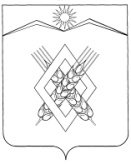 АДМИНИСТРАЦИЯ ХАРЬКОВСКОГО СЕЛЬСКОГО ПОСЕЛЕНИЯЛАБИНСКИЙ РАЙОНП О С Т А Н О В Л Е Н И Еот 25.05.2018                                                                                          № 52хутор Харьковский О внесении изменений в постановление администрацииХарьковского  сельского поселения Лабинского района от 29 мая 2015 года № 57 «О порядке осуществления органом внутреннего финансового контроля Харьковского  сельского поселение Лабинского района полномочий по внутреннему муниципальному финансовому контролюв сфере бюджетных правоотношений»В соответствии с Федеральным законом от 5 апреля 2013 года № 44-ФЗ «О контрактной системе в сфере закупок товаров, работ, услуг для обеспечения государственных и муниципальных нужд» п о с т а н о в л я ю:1. Внести в постановление администрации Харьковского  сельского поселения Лабинского района от 29 мая 2015 года № 57 «О порядке осуществления органом внутреннего финансового контроля Харьковского  сельского поселение Лабинского района полномочий по внутреннему муниципальному финансовому контролю в сфере бюджетных правоотношений» следующие изменения:1) в абзаце первом преамбулы слова «статьей 99 Федерального закона от 5 апреля 2013 года № 44-ФЗ «О контрактной системе в сфере закупок товаров, работ, услуг для обеспечения государственных и муниципальных нужд» исключить;2) абзац пятый пункта 1.6 исключить;3) абзац девятый пункта 1.7 исключить;4) в абзаце восьмом пункта 1.9 слова «Харьковского  сельского поселения» заменить словами «Харьковскому  сельскому поселению», слова «, а также обращаться в суд с исками о признании осуществленных закупок недействительными в соответствии с Гражданским кодексом Российской Федерации»;5) абзац пятый пункта 2.2 исключить;6) в подпункте 3.8.8 пункта 3.8 слова «, документов о планировании и осуществлении закупок» исключить;7) подпункт 3.9.2 пункта 3.9 исключить;8) в пункте 4.8 слово «поселение» и слова «, а также в единой информационной системе в сфере закупок в порядке, установленном законодательством Российской Федерации» исключить.2. Ведущему специалисту администрации Харьковского  сельского поселения Лабинского района О.В.Филипченко  обнародовать настоящее постановление и разместить его на официальном сайте администрации Харьковского  сельского поселения Лабинского района.3. Контроль за исполнением настоящего постановления оставляю за собой.4. Постановление вступает в силу со дня его обнародования.Глава администрацииХарьковского  сельского поселенияЛабинского района                                                                      Н.Ф.Шумский 